2020年观摩活动教学设计表一、基本信息一、基本信息一、基本信息一、基本信息一、基本信息一、基本信息一、基本信息一、基本信息一、基本信息学校全称学校全称成都市泡桐树小学西区分校成都市泡桐树小学西区分校成都市泡桐树小学西区分校成都市泡桐树小学西区分校成都市泡桐树小学西区分校成都市泡桐树小学西区分校成都市泡桐树小学西区分校课名课名一对一环境下除法算法多样性研究一对一环境下除法算法多样性研究一对一环境下除法算法多样性研究教师姓名教师姓名陈颖陈颖学科（版本）学科（版本）北师大版北师大版北师大版章节章节第九单元  除法第九单元  除法课时课时第   一  课时第   一  课时第   一  课时年级年级二年级二年级二、教学目标1、理解除法求商问题的过程，进一步体会除法的意义，并掌握用6—9的乘法口诀求商的方法。2、能运用不同的计算方法解决除法问题，通过比较与分析，体会到用乘法口诀求商的简便性。3、通过对情境图中不同问题的解决，体会除法与乘法的互逆关系，提高运算能力和用不同方法解决生活中简单问题的能力。4、通过有价值的数学探索活动，初步形成利用已有的知识经验自主解决问题的学习方法，激发学生学习欲望，引导学生深度思考。二、教学目标1、理解除法求商问题的过程，进一步体会除法的意义，并掌握用6—9的乘法口诀求商的方法。2、能运用不同的计算方法解决除法问题，通过比较与分析，体会到用乘法口诀求商的简便性。3、通过对情境图中不同问题的解决，体会除法与乘法的互逆关系，提高运算能力和用不同方法解决生活中简单问题的能力。4、通过有价值的数学探索活动，初步形成利用已有的知识经验自主解决问题的学习方法，激发学生学习欲望，引导学生深度思考。二、教学目标1、理解除法求商问题的过程，进一步体会除法的意义，并掌握用6—9的乘法口诀求商的方法。2、能运用不同的计算方法解决除法问题，通过比较与分析，体会到用乘法口诀求商的简便性。3、通过对情境图中不同问题的解决，体会除法与乘法的互逆关系，提高运算能力和用不同方法解决生活中简单问题的能力。4、通过有价值的数学探索活动，初步形成利用已有的知识经验自主解决问题的学习方法，激发学生学习欲望，引导学生深度思考。二、教学目标1、理解除法求商问题的过程，进一步体会除法的意义，并掌握用6—9的乘法口诀求商的方法。2、能运用不同的计算方法解决除法问题，通过比较与分析，体会到用乘法口诀求商的简便性。3、通过对情境图中不同问题的解决，体会除法与乘法的互逆关系，提高运算能力和用不同方法解决生活中简单问题的能力。4、通过有价值的数学探索活动，初步形成利用已有的知识经验自主解决问题的学习方法，激发学生学习欲望，引导学生深度思考。二、教学目标1、理解除法求商问题的过程，进一步体会除法的意义，并掌握用6—9的乘法口诀求商的方法。2、能运用不同的计算方法解决除法问题，通过比较与分析，体会到用乘法口诀求商的简便性。3、通过对情境图中不同问题的解决，体会除法与乘法的互逆关系，提高运算能力和用不同方法解决生活中简单问题的能力。4、通过有价值的数学探索活动，初步形成利用已有的知识经验自主解决问题的学习方法，激发学生学习欲望，引导学生深度思考。二、教学目标1、理解除法求商问题的过程，进一步体会除法的意义，并掌握用6—9的乘法口诀求商的方法。2、能运用不同的计算方法解决除法问题，通过比较与分析，体会到用乘法口诀求商的简便性。3、通过对情境图中不同问题的解决，体会除法与乘法的互逆关系，提高运算能力和用不同方法解决生活中简单问题的能力。4、通过有价值的数学探索活动，初步形成利用已有的知识经验自主解决问题的学习方法，激发学生学习欲望，引导学生深度思考。二、教学目标1、理解除法求商问题的过程，进一步体会除法的意义，并掌握用6—9的乘法口诀求商的方法。2、能运用不同的计算方法解决除法问题，通过比较与分析，体会到用乘法口诀求商的简便性。3、通过对情境图中不同问题的解决，体会除法与乘法的互逆关系，提高运算能力和用不同方法解决生活中简单问题的能力。4、通过有价值的数学探索活动，初步形成利用已有的知识经验自主解决问题的学习方法，激发学生学习欲望，引导学生深度思考。二、教学目标1、理解除法求商问题的过程，进一步体会除法的意义，并掌握用6—9的乘法口诀求商的方法。2、能运用不同的计算方法解决除法问题，通过比较与分析，体会到用乘法口诀求商的简便性。3、通过对情境图中不同问题的解决，体会除法与乘法的互逆关系，提高运算能力和用不同方法解决生活中简单问题的能力。4、通过有价值的数学探索活动，初步形成利用已有的知识经验自主解决问题的学习方法，激发学生学习欲望，引导学生深度思考。二、教学目标1、理解除法求商问题的过程，进一步体会除法的意义，并掌握用6—9的乘法口诀求商的方法。2、能运用不同的计算方法解决除法问题，通过比较与分析，体会到用乘法口诀求商的简便性。3、通过对情境图中不同问题的解决，体会除法与乘法的互逆关系，提高运算能力和用不同方法解决生活中简单问题的能力。4、通过有价值的数学探索活动，初步形成利用已有的知识经验自主解决问题的学习方法，激发学生学习欲望，引导学生深度思考。三、学习者分析活泼好动是二年级学生的年龄和心理特点,孩子们好奇心和求知欲很强，有意注意力时间稍短。教师需要有效进行动静结合，而在教学中使用一对一电子设备，设置丰富多彩的活动能提高学生们的参与热情，本节课是在学生已经初步有了对除法含义的体会，学会了用2-9的乘法口诀和用2-5的乘法口诀算表内除法的基础上进行教学的。教材通过长颈鹿给小鸟准备房子的情境，让学生进一步学习用乘法口诀求商，在教学时，教师充分利用该情境，让学生通过独立思考、合作交流的学习方式经历解决问题的过程，学会用乘法口诀解决除法计算问题。使学生获得学习数学的成功体验。最后展开的数学故事有利于激发学生的兴趣，学会应用。三、学习者分析活泼好动是二年级学生的年龄和心理特点,孩子们好奇心和求知欲很强，有意注意力时间稍短。教师需要有效进行动静结合，而在教学中使用一对一电子设备，设置丰富多彩的活动能提高学生们的参与热情，本节课是在学生已经初步有了对除法含义的体会，学会了用2-9的乘法口诀和用2-5的乘法口诀算表内除法的基础上进行教学的。教材通过长颈鹿给小鸟准备房子的情境，让学生进一步学习用乘法口诀求商，在教学时，教师充分利用该情境，让学生通过独立思考、合作交流的学习方式经历解决问题的过程，学会用乘法口诀解决除法计算问题。使学生获得学习数学的成功体验。最后展开的数学故事有利于激发学生的兴趣，学会应用。三、学习者分析活泼好动是二年级学生的年龄和心理特点,孩子们好奇心和求知欲很强，有意注意力时间稍短。教师需要有效进行动静结合，而在教学中使用一对一电子设备，设置丰富多彩的活动能提高学生们的参与热情，本节课是在学生已经初步有了对除法含义的体会，学会了用2-9的乘法口诀和用2-5的乘法口诀算表内除法的基础上进行教学的。教材通过长颈鹿给小鸟准备房子的情境，让学生进一步学习用乘法口诀求商，在教学时，教师充分利用该情境，让学生通过独立思考、合作交流的学习方式经历解决问题的过程，学会用乘法口诀解决除法计算问题。使学生获得学习数学的成功体验。最后展开的数学故事有利于激发学生的兴趣，学会应用。三、学习者分析活泼好动是二年级学生的年龄和心理特点,孩子们好奇心和求知欲很强，有意注意力时间稍短。教师需要有效进行动静结合，而在教学中使用一对一电子设备，设置丰富多彩的活动能提高学生们的参与热情，本节课是在学生已经初步有了对除法含义的体会，学会了用2-9的乘法口诀和用2-5的乘法口诀算表内除法的基础上进行教学的。教材通过长颈鹿给小鸟准备房子的情境，让学生进一步学习用乘法口诀求商，在教学时，教师充分利用该情境，让学生通过独立思考、合作交流的学习方式经历解决问题的过程，学会用乘法口诀解决除法计算问题。使学生获得学习数学的成功体验。最后展开的数学故事有利于激发学生的兴趣，学会应用。三、学习者分析活泼好动是二年级学生的年龄和心理特点,孩子们好奇心和求知欲很强，有意注意力时间稍短。教师需要有效进行动静结合，而在教学中使用一对一电子设备，设置丰富多彩的活动能提高学生们的参与热情，本节课是在学生已经初步有了对除法含义的体会，学会了用2-9的乘法口诀和用2-5的乘法口诀算表内除法的基础上进行教学的。教材通过长颈鹿给小鸟准备房子的情境，让学生进一步学习用乘法口诀求商，在教学时，教师充分利用该情境，让学生通过独立思考、合作交流的学习方式经历解决问题的过程，学会用乘法口诀解决除法计算问题。使学生获得学习数学的成功体验。最后展开的数学故事有利于激发学生的兴趣，学会应用。三、学习者分析活泼好动是二年级学生的年龄和心理特点,孩子们好奇心和求知欲很强，有意注意力时间稍短。教师需要有效进行动静结合，而在教学中使用一对一电子设备，设置丰富多彩的活动能提高学生们的参与热情，本节课是在学生已经初步有了对除法含义的体会，学会了用2-9的乘法口诀和用2-5的乘法口诀算表内除法的基础上进行教学的。教材通过长颈鹿给小鸟准备房子的情境，让学生进一步学习用乘法口诀求商，在教学时，教师充分利用该情境，让学生通过独立思考、合作交流的学习方式经历解决问题的过程，学会用乘法口诀解决除法计算问题。使学生获得学习数学的成功体验。最后展开的数学故事有利于激发学生的兴趣，学会应用。三、学习者分析活泼好动是二年级学生的年龄和心理特点,孩子们好奇心和求知欲很强，有意注意力时间稍短。教师需要有效进行动静结合，而在教学中使用一对一电子设备，设置丰富多彩的活动能提高学生们的参与热情，本节课是在学生已经初步有了对除法含义的体会，学会了用2-9的乘法口诀和用2-5的乘法口诀算表内除法的基础上进行教学的。教材通过长颈鹿给小鸟准备房子的情境，让学生进一步学习用乘法口诀求商，在教学时，教师充分利用该情境，让学生通过独立思考、合作交流的学习方式经历解决问题的过程，学会用乘法口诀解决除法计算问题。使学生获得学习数学的成功体验。最后展开的数学故事有利于激发学生的兴趣，学会应用。三、学习者分析活泼好动是二年级学生的年龄和心理特点,孩子们好奇心和求知欲很强，有意注意力时间稍短。教师需要有效进行动静结合，而在教学中使用一对一电子设备，设置丰富多彩的活动能提高学生们的参与热情，本节课是在学生已经初步有了对除法含义的体会，学会了用2-9的乘法口诀和用2-5的乘法口诀算表内除法的基础上进行教学的。教材通过长颈鹿给小鸟准备房子的情境，让学生进一步学习用乘法口诀求商，在教学时，教师充分利用该情境，让学生通过独立思考、合作交流的学习方式经历解决问题的过程，学会用乘法口诀解决除法计算问题。使学生获得学习数学的成功体验。最后展开的数学故事有利于激发学生的兴趣，学会应用。三、学习者分析活泼好动是二年级学生的年龄和心理特点,孩子们好奇心和求知欲很强，有意注意力时间稍短。教师需要有效进行动静结合，而在教学中使用一对一电子设备，设置丰富多彩的活动能提高学生们的参与热情，本节课是在学生已经初步有了对除法含义的体会，学会了用2-9的乘法口诀和用2-5的乘法口诀算表内除法的基础上进行教学的。教材通过长颈鹿给小鸟准备房子的情境，让学生进一步学习用乘法口诀求商，在教学时，教师充分利用该情境，让学生通过独立思考、合作交流的学习方式经历解决问题的过程，学会用乘法口诀解决除法计算问题。使学生获得学习数学的成功体验。最后展开的数学故事有利于激发学生的兴趣，学会应用。四、教学重难点分析及解决措施教学重点分析：学会不同的解决除法求商的方法，熟练并运用6—9的乘法口诀求商。解决措施：通过课前测了解学生解决除法求商问题时的不同方法，利用一对一设备在课中展示课前测云图，让学生交流讨论后说出对不同方法的理解并归纳总结出利用乘法口诀求商最简便。教学难点分析：建立解决除法问题的数学模型，理解乘除法之间的互逆关系。解决措施：使用互动平板展示云图，让学生在欣赏他人的作品中获取经验，学会表达。并利用一对一电子设备引导每一个学生动脑动手去解决问题，培养自主学习的能力。四、教学重难点分析及解决措施教学重点分析：学会不同的解决除法求商的方法，熟练并运用6—9的乘法口诀求商。解决措施：通过课前测了解学生解决除法求商问题时的不同方法，利用一对一设备在课中展示课前测云图，让学生交流讨论后说出对不同方法的理解并归纳总结出利用乘法口诀求商最简便。教学难点分析：建立解决除法问题的数学模型，理解乘除法之间的互逆关系。解决措施：使用互动平板展示云图，让学生在欣赏他人的作品中获取经验，学会表达。并利用一对一电子设备引导每一个学生动脑动手去解决问题，培养自主学习的能力。四、教学重难点分析及解决措施教学重点分析：学会不同的解决除法求商的方法，熟练并运用6—9的乘法口诀求商。解决措施：通过课前测了解学生解决除法求商问题时的不同方法，利用一对一设备在课中展示课前测云图，让学生交流讨论后说出对不同方法的理解并归纳总结出利用乘法口诀求商最简便。教学难点分析：建立解决除法问题的数学模型，理解乘除法之间的互逆关系。解决措施：使用互动平板展示云图，让学生在欣赏他人的作品中获取经验，学会表达。并利用一对一电子设备引导每一个学生动脑动手去解决问题，培养自主学习的能力。四、教学重难点分析及解决措施教学重点分析：学会不同的解决除法求商的方法，熟练并运用6—9的乘法口诀求商。解决措施：通过课前测了解学生解决除法求商问题时的不同方法，利用一对一设备在课中展示课前测云图，让学生交流讨论后说出对不同方法的理解并归纳总结出利用乘法口诀求商最简便。教学难点分析：建立解决除法问题的数学模型，理解乘除法之间的互逆关系。解决措施：使用互动平板展示云图，让学生在欣赏他人的作品中获取经验，学会表达。并利用一对一电子设备引导每一个学生动脑动手去解决问题，培养自主学习的能力。四、教学重难点分析及解决措施教学重点分析：学会不同的解决除法求商的方法，熟练并运用6—9的乘法口诀求商。解决措施：通过课前测了解学生解决除法求商问题时的不同方法，利用一对一设备在课中展示课前测云图，让学生交流讨论后说出对不同方法的理解并归纳总结出利用乘法口诀求商最简便。教学难点分析：建立解决除法问题的数学模型，理解乘除法之间的互逆关系。解决措施：使用互动平板展示云图，让学生在欣赏他人的作品中获取经验，学会表达。并利用一对一电子设备引导每一个学生动脑动手去解决问题，培养自主学习的能力。四、教学重难点分析及解决措施教学重点分析：学会不同的解决除法求商的方法，熟练并运用6—9的乘法口诀求商。解决措施：通过课前测了解学生解决除法求商问题时的不同方法，利用一对一设备在课中展示课前测云图，让学生交流讨论后说出对不同方法的理解并归纳总结出利用乘法口诀求商最简便。教学难点分析：建立解决除法问题的数学模型，理解乘除法之间的互逆关系。解决措施：使用互动平板展示云图，让学生在欣赏他人的作品中获取经验，学会表达。并利用一对一电子设备引导每一个学生动脑动手去解决问题，培养自主学习的能力。四、教学重难点分析及解决措施教学重点分析：学会不同的解决除法求商的方法，熟练并运用6—9的乘法口诀求商。解决措施：通过课前测了解学生解决除法求商问题时的不同方法，利用一对一设备在课中展示课前测云图，让学生交流讨论后说出对不同方法的理解并归纳总结出利用乘法口诀求商最简便。教学难点分析：建立解决除法问题的数学模型，理解乘除法之间的互逆关系。解决措施：使用互动平板展示云图，让学生在欣赏他人的作品中获取经验，学会表达。并利用一对一电子设备引导每一个学生动脑动手去解决问题，培养自主学习的能力。四、教学重难点分析及解决措施教学重点分析：学会不同的解决除法求商的方法，熟练并运用6—9的乘法口诀求商。解决措施：通过课前测了解学生解决除法求商问题时的不同方法，利用一对一设备在课中展示课前测云图，让学生交流讨论后说出对不同方法的理解并归纳总结出利用乘法口诀求商最简便。教学难点分析：建立解决除法问题的数学模型，理解乘除法之间的互逆关系。解决措施：使用互动平板展示云图，让学生在欣赏他人的作品中获取经验，学会表达。并利用一对一电子设备引导每一个学生动脑动手去解决问题，培养自主学习的能力。四、教学重难点分析及解决措施教学重点分析：学会不同的解决除法求商的方法，熟练并运用6—9的乘法口诀求商。解决措施：通过课前测了解学生解决除法求商问题时的不同方法，利用一对一设备在课中展示课前测云图，让学生交流讨论后说出对不同方法的理解并归纳总结出利用乘法口诀求商最简便。教学难点分析：建立解决除法问题的数学模型，理解乘除法之间的互逆关系。解决措施：使用互动平板展示云图，让学生在欣赏他人的作品中获取经验，学会表达。并利用一对一电子设备引导每一个学生动脑动手去解决问题，培养自主学习的能力。五、教学设计五、教学设计五、教学设计五、教学设计五、教学设计五、教学设计五、教学设计五、教学设计五、教学设计教学环节起止时间（’”- ’”）起止时间（’”- ’”）环节目标教学内容教学内容学生活动学生活动媒体作用及分析 激趣引入2’30’’—3’58’’2’30’’—3’58’’用讲故事的方式提高学生课堂专注力与积极参与度。为新课的学习做好准备引入课题（长颈鹿需要准备几间房间？）引入课题（长颈鹿需要准备几间房间？）调动学生兴趣，引发学生思考调动学生兴趣，引发学生思考使用互动白板出示情境图，利用故事导入做组织教学，提高学生的学习热情。前测反馈3’58’’—11’58’’3’58’’—11’58’’出示课前测结果，生交流讨论后汇报，培养学生的团队合作能力理解并阐述除法求商的不同方法（列表法、点子图、连减法、乘法口诀求商）的意义理解并阐述除法求商的不同方法（列表法、点子图、连减法、乘法口诀求商）的意义生生交流讨论后将自己对不同方法的理解分享生生交流讨论后将自己对不同方法的理解分享投屏的方式为生生交流，师生交流提供了便捷归纳总结11’58’’—14’00’’11’58’’—14’00’’理解利用乘法口诀求商的便捷性在了解多种解决除法求商的方法后，体会到利用乘法口诀求商的便捷性在了解多种解决除法求商的方法后，体会到利用乘法口诀求商的便捷性学生投票选择最喜欢的方法并说明原因学生投票选择最喜欢的方法并说明原因学生使用平板进行投票，老师能针对学生学习情况做及时反馈深化探究14’00’’—22’38’’14’00’’—22’38’’进一步理解除法的意义，能运用乘法口诀进行求商，培养学生深度学习能力利用长颈鹿与小鸟这一情境图，学生筛选数学信息后利用乘法口诀解决长颈鹿用63块木板造了几间房子的问题利用长颈鹿与小鸟这一情境图，学生筛选数学信息后利用乘法口诀解决长颈鹿用63块木板造了几间房子的问题生筛选完数学信息，使用互动平板写出答案，与同学交流讨论生筛选完数学信息，使用互动平板写出答案，与同学交流讨论本环节运用到互动题板，让学生们用闯关的方式在平板上写出自己的答案，增加学习的趣味性，提高学生们的积极参与性综合运用22’38’’—32’45’’22’38’’—32’45’’培养学生解决综合问题的能力继续利用长颈鹿与小鸟这一富有童趣的情景，引导学生解决实际简单问题（还有几间空房间？还能住几只小鸟？）继续利用长颈鹿与小鸟这一富有童趣的情景，引导学生解决实际简单问题（还有几间空房间？还能住几只小鸟？）生通过动脑动手求解综合问题，分享自己的学习成果并将整个情景串联成一个完整的数学故事生通过动脑动手求解综合问题，分享自己的学习成果并将整个情景串联成一个完整的数学故事本环节让学生拍照上传自己的答案，与同学交流讨论，培养学生团队合作和交流的能力巩固练习32’45’’—39’5’’32’45’’—39’5’’进一步感受利用乘法口诀求商的便利性通过完成“送小鸟回家”练习题，让学生进一步巩固利用乘法口诀求商通过完成“送小鸟回家”练习题，让学生进一步巩固利用乘法口诀求商学生独自完成练习题后与老师和同学进行交流分享方法学生独自完成练习题后与老师和同学进行交流分享方法使用平板完成送小鸟回家练习题，巩固了利用乘法口诀求商的方法。及时了解学生学情回顾交流39’5’’—40’32’’39’5’’—40’32’’对新知复盘利用设问：“今天学习到了什么？”帮助学生认识本节课的知识重难点利用设问：“今天学习到了什么？”帮助学生认识本节课的知识重难点学生独立思考后阐述自己的想法学生独立思考后阐述自己的想法使用电子白板出示问题引发学生思考六、教学流程图六、教学流程图六、教学流程图六、教学流程图六、教学流程图六、教学流程图六、教学流程图六、教学流程图六、教学流程图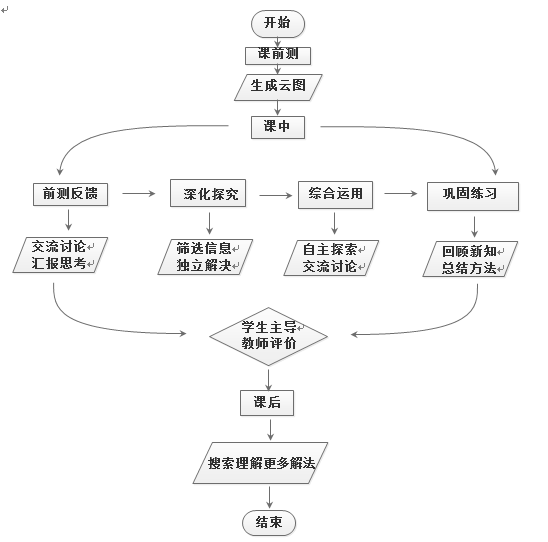 